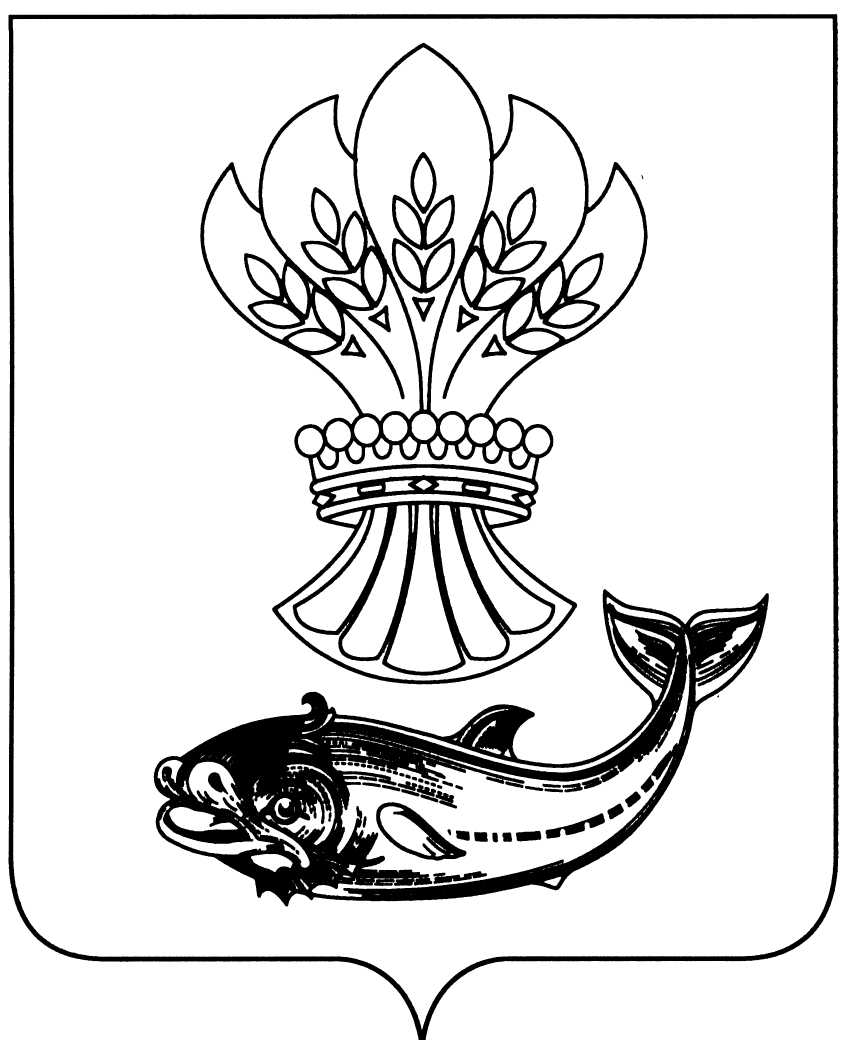 АдминистрацияПанинского муниципального районаВоронежской областиП О С Т А Н О В Л Е Н И Еот 16.06.2021  №  212р.п. ПаниноОб административной комиссииадминистрации Панинскогомуниципального районаВоронежской областиВ соответствии с Законом Воронежской области от 31.12.2003          № 74-ОЗ «Об административных правонарушениях на территории Воронежской области», Законом Воронежской области от 29.12.2009               № 190-ОЗ «О наделении органов местного самоуправления муниципальных районов и городских округов Воронежской области отдельными государственными полномочиями по созданию и организации деятельности административных комиссий» администрация Панинского муниципального района Воронежской области п о с т а н о в л я е т:1. Создать административную комиссию администрации Панинского района Воронежской области.2. Утвердить прилагаемые:- состав административной комиссии администрации Панинского муниципального района Воронежской области;- Регламент работы административной комиссии Панинского муниципального района Воронежской области.3. Признать утратившими силу:- постановление администрации Панинского муниципального района Воронежской области от 25.09.2015 № 392 «Об административной комиссии администрации Панинского муниципального района Воронежской области»;- постановление администрации Панинского муниципального района Воронежской области от 10.11.2020 № 477 «О внесении изменений                                в постановление администрации Панинского муниципального района Воронежской области от 25.09.2015 № 392 «Об административной комиссии администрации Панинского муниципального района Воронежской области».4. Опубликовать настоящее постановление в официальном периодическом печатном издании Панинского муниципального района Воронежской области «Панинский муниципальный вестник» и разместить на официальном сайте администрации Панинского муниципального района Воронежской области в информационно-телекоммуникационной сети «Интернет».5. Настоящее постановление вступает в силу со дня его официального опубликования и распространяет свое действие на правоотношения, возникшие с 08 октября 2020 г.6. Контроль за исполнением настоящего постановления возложить                  на исполняющую обязанности заместителя главы администрации Панинского муниципального района Воронежской области - начальника отдела по управлению имуществом и экономическому развитию  Сафонову О.В.ГлаваПанинского муниципального района                                                Н.В. ЩегловУТВЕРЖДЕНпостановлением администрацииПанинского муниципальногорайона Воронежской областиот 16.06.2021 № 212Составадминистративной комиссии администрации Панинского муниципального района Воронежской областиУТВЕРЖДЕНпостановлением администрацииПанинского муниципальногорайона Воронежской областиот 16.06.2021 № 212Регламентработы административной комиссииПанинского муниципального района Воронежской области1. Общие положения1.1. Настоящий Регламент, разработанный в соответствии с Кодексом Российской Федерации об административных правонарушениях, Федеральным законом от 06.10.2003 № 131-ФЗ «Об общих принципах организации местного самоуправления в Российской Федерации», Законами Воронежской области от 31.12.2003 № 74-ОЗ «Об административных правонарушениях на территории Воронежской области», от 29.12.2009                             № 190-ОЗ «О наделении органов местного самоуправления муниципальных районов и городских округов Воронежской области отдельными государственными полномочиями по созданию и организации деятельности административных комиссий», устанавливает единые правила организации работы административной комиссии Панинского муниципального района Воронежской области (далее - административная комиссия), а также порядок учета, регистрации, хранения дел об административных правонарушениях.1.2. Административная комиссия является постоянно действующим коллегиальным органом, уполномоченным рассматривать дела об административных правонарушениях, отнесенных к ее компетенции.1.3. Полномочия административной комиссии устанавливаются сроком на пять лет. Срок полномочий административной комиссии исчисляется                         со дня ее первого заседания.1.4. Административная комиссия создается постановлением администрации Панинского муниципального района Воронежской области                  в составе председателя, заместителя председателя, ответственного секретаря, а также членов комиссии.2. Основные задачи и функции административной комиссии2.1. Основными задачами административной комиссии являются:- своевременное, всестороннее, полное и объективное выяснение обстоятельств каждого дела об административном правонарушении;- рассмотрение дел об административных правонарушениях                                         в соответствии с Кодексом Российской Федерации об административных правонарушениях и в пределах полномочий, установленных законом Воронежской области от 31.12.2003 № 74-ОЗ «Об административных правонарушениях на территории Воронежской области»;- выявление причин и условий, способствующих совершению административных правонарушений.2.2. Основными функциями административной комиссии являются:- рассмотрение протоколов об административных правонарушениях, предусмотренных в пределах полномочий, установленных законом Воронежской области от 31.12.2003 № 74-ОЗ «Об административных правонарушениях на территории Воронежской области»;- принятие постановлений, определений и представлений, предусмотренных законодательством об административных правонарушениях;- обобщение практики рассмотрения дел об административных правонарушениях и принятие мер по ее совершенствованию.3. Права административной комиссии3.1. Административная комиссия в целях реализации возложенных                    на нее задач в соответствии с федеральным и областным законодательством имеет право:- вызывать лиц, которым могут быть известны обстоятельства дела, подлежащего рассмотрению;- запрашивать необходимые для разрешения дела документы, материалы, информацию;- приглашать должностных лиц и граждан для получения сведений                         по вопросам, относящимся к их компетенции;- осуществлять иные действия, предусмотренные федеральным и областным законодательством.3.2. К лицу, совершившему административное правонарушение, административная комиссия может применить одно из следующих видов административных наказаний:- предупреждение;- административный штраф.4. Полномочия членов административной комиссии4.1. Председатель административной комиссии:- возглавляет административную комиссию;- осуществляет руководство деятельностью административной комиссии и организует ее работу в соответствии с административным законодательством;- планирует деятельность административной комиссии;- представляет административную комиссию во взаимоотношениях                        с государственными органами, органами местного самоуправления, общественными объединениями, организациями;- назначает заседания административной комиссии и организует подготовку к ним;- председательствует на заседаниях административной комиссии;- подписывает решения, принятые на заседаниях административной комиссии, а также протоколы заседаний административной комиссии;- направляет в уполномоченные государственные органы, контролирующие процесс осуществления органами местного самоуправления отдельных государственных полномочий, запрашиваемую ими информацию и отчетные документы о деятельности административной комиссии в установленные сроки;- осуществляет иные полномочия, отнесенные к его компетенции.4.2. Заместитель председателя административной комиссии:- выполняет поручения председателя административной комиссии;- исполняет обязанности председателя административной комиссии                        в его отсутствие или при невозможности выполнения им своих обязанностей.4.3. Ответственный секретарь административной комиссии:- осуществляет организационное и техническое обслуживание деятельности административной комиссии;- ведет делопроизводство административной комиссии, отвечает                         за учет и сохранность документов административной комиссии;- осуществляет подготовку заседаний административной комиссии, подготовку запросов, писем, извещений;- оповещает членов административной комиссии и лиц, участвующих           в производстве по делам об административных правонарушениях, о времени и месте рассмотрения дела;- проверяет явку лиц, вызванных на заседание административной комиссии, и отметку в повестках времени их нахождения на заседании административной комиссии;- осуществляет прием и регистрацию документов и материалов, поступающих в административную комиссию, а также их подготовку                          для рассмотрения на заседании административной комиссии;- ведет и подписывает протоколы заседания административной комиссии;- заполняет и ведет формы первичного учета;- обеспечивает подготовку и оформление в соответствии                                        с требованиями, установленными Кодексом Российской Федерации                               об административных правонарушениях, вынесенных административной комиссией решений;- обеспечивает вручение (рассылку) вынесенных административной комиссией решений лицам, в отношении которых они вынесены, их законным представителям и потерпевшим;- принимает меры для обращения к исполнению вынесенных постановлений о назначении административных наказаний;- контролирует исполнение запросов административной комиссии;- выполняет поручения председателя административной комиссии,                     его заместителя;- осуществляет иные полномочия, отнесенные к его компетенции.4.4. Члены административной комиссии:- участвуют в подготовке заседаний административной комиссии;- предварительно, до заседания административной комиссии, знакомятся с материалами дел об административных правонарушениях, поступившими на ее рассмотрение;- вносят председателю административной комиссии предложения                         об отложении рассмотрения дела при необходимости дополнительного выяснения обстоятельств дела;- участвуют в рассмотрении дел и принятии решений административной комиссией;- осуществляют иные полномочия, предусмотренные действующим законодательством.В случае отсутствия ответственного секретаря административной комиссии один из членов административной комиссии по поручению председательствующего составляет протокол заседания административной комиссии и подписывает его.Члены административной комиссии обладают равными правами при рассмотрении дела об административном правонарушении.5. Организация деятельности административной комиссии5.1. Основной формой работы административной комиссии являются заседания.5.2. Заседания административной комиссии проводятся                                           с периодичностью, обеспечивающей соблюдение установленных законом сроков рассмотрения дел об административных правонарушениях, но                             не реже одного раза в месяц.5.3. Заседания административной комиссии являются правомочными, если в них принимают участие не менее половины от установленного числа их членов.5.4. На заседаниях административной комиссии председательствует председатель административной комиссии. В случае отсутствия на       заседании административной комиссии председателя полномочия председательствующего возлагаются на заместителя председателя,                             а в случае одновременного отсутствия председателя и его заместителя -                 на одного из членов комиссии, выбираемого простым большинством голосов членов комиссии, присутствующих на заседании.5.5. Порядок созыва заседаний административной комиссии определяется председателем административной комиссии.5.6. В результате рассмотрения дела об административном правонарушении административная комиссия принимает решение, которое оформляется постановлением, определением или представлением, подписываемым председателем и ответственным секретарем административной комиссии.5.7. Решение административной комиссии принимается открытым голосованием простым большинством голосов членов административной комиссии, присутствующих на заседании.5.8. Процессуальные действия и решения оформляются в соответствии с Кодексом Российской Федерации об административных правонарушениях на бланках процессуальных документов, предусмотренных в приложении                         к настоящему Регламенту.5.9. Председательствующий на заседании административной комиссии голосует последним. Если при принятии решения голоса членов административной комиссии разделились поровну, голос председательствующего является решающим.6. Производство по делам об административных правонарушенияхв административной комиссии6.1. Производство по делам об административных правонарушениях                         в административной комиссии осуществляется в соответствии с общими положениями и процессуальными правилами, установленными главой 29 Кодексом Российской Федерации об административных правонарушениях, другими федеральными законами.6.2. Основанием для рассмотрения административной комиссией                     дела об административном правонарушении является протокол об административном правонарушении, составленный в соответствии                                  с Кодексом Российской Федерации об административных правонарушениях, законом Воронежской области от 31.12.2003 № 74-ОЗ «Об административных правонарушениях на территории Воронежской области».6.3. На заседании административной комиссии в соответствии                      со статьей 29.8 Кодекса Российской Федерации об административных правонарушениях ведется протокол заседания административной комиссии        о рассмотрении дела об административном правонарушении.6.4. По результатам рассмотрения дела об административном правонарушении в соответствии со статьями 29.9, 29.10 и 29.12 Кодекса Российской Федерации об административных правонарушениях выносится постановление (определение).6.5. Постановление по делу об административном правонарушении объявляется немедленно по окончании рассмотрения дела. В исключительных случаях по решению административной комиссии составление мотивированного постановления может быть отложено на срок не более чем три дня со дня окончания разбирательства дела, при этом резолютивная часть постановления должна быть объявлена немедленно                по окончании рассмотрения дела.6.6. Постановления административной комиссии по делам об административных правонарушениях могут быть обжалованы в сроки и порядке, которые определены положениями главы 30 Кодекса Российской Федерации об административных правонарушениях.6.7. Исполнение постановлений административной комиссии по делам об административных правонарушениях осуществляется в соответствии                           с положениями раздела V Кодекса Российской Федерации об административных правонарушениях.7. Ведение делопроизводства в административной комиссии7.1. Председатель административной комиссии осуществляет общее руководство делопроизводством административной комиссии.7.2. Ответственным за ведение делопроизводства административной комиссии является ответственный секретарь административной комиссии.7.3. При подготовке и оформлении документов административной комиссии используются реквизиты организационно-распорядительной документации, состав которых определен ГОСТ Р 6.30-2003 «Унифицированные системы документации. Требования к оформлению документов».7.4. Все дела об административных правонарушениях и почтовая корреспонденция, поступающие как по почте, так и поданные (доставленные) непосредственно в административную комиссию, принимаются, а также отправляются по назначению ответственным секретарем административной комиссии.7.5. Ответственный секретарь административной комиссии вскрывает пакеты, проверяет соответствие административных дел и других материалов описи, а затем ставит на первой странице дела (письма, протокола и т.п.) штамп, где указывается дата поступления материала в административную комиссию, регистрационный номер документа по журналу учета дел об административных правонарушениях.Если при вскрытии пакетов будет обнаружено отсутствие какого-либо документа или приложения к нему, об этом составляется акт, один экземпляр которого высылается отправителю, а второй приобщается к полученным документам.7.6. Лицо, предоставившее материалы непосредственно в административную комиссию, может представить дополнительную копию сопроводительного письма либо иного представленного документа, на которой по его просьбе ставится дата и указывается фамилия лица, принявшего документы, после чего копия возвращается заявителю.7.7. При отправке по назначению административных дел, других документов, в том числе при их направлении электронной почтой, факсимильной связью, их регистрация производится в журнале регистрации исходящей корреспонденции. Исходящий номер на исходящих документах должен соответствовать номеру, указанному в журнале.7.8. Учету подлежат все дела об административных правонарушениях.7.9. Дела об административных правонарушениях регистрируются                              в журнале учета дел об административных правонарушениях.7.10. Основными принципами регистрации дел об административных правонарушениях являются:- одноразовость, при которой дело об административном правонарушении сохраняет номер, присвоенный ему при первоначальной регистрации в административной комиссии;- единообразие регистрации дел об административных правонарушениях.7.11. После рассмотрения дела административной комиссией ответственный секретарь подшивает в дело в хронологическом порядке следующие документы: предшествующую заседанию комиссии переписку; вынесенные в ходе заседания определения и постановления; все приобщенные к делу в процессе заседания документы в порядке их поступления; протокол заседания комиссии, подписанный в установленном порядке; решение по результатам рассмотрения дела. Все документы подшиваются в дело так, чтобы их текст был полностью виден.7.12. На обложке административного дела указываются наименование административной комиссии, номер дела, фамилия, имя, отчество физического лица либо фирменное наименование юридического лица,                           в отношении которого осуществляется производство по делу об административном правонарушении; дело, квалификация дела                                       в соответствии со статьей Закона Воронежской области от 31.12.2003                      № 74-ОЗ «Об административных правонарушениях на территории Воронежской области», дата поступления дела в административную комиссию и дата его рассмотрения.7.13. Номер дела об административном правонарушении включает                      в себя порядковый номер дела по журналу учета дел об административных правонарушениях и год поступления.Например: № 1-2021.7.14. Срок хранения дел об административных правонарушениях -                       5 лет. По истечении указанного срока они сдаются по описи в архив.7.15. Количественный учет административных правонарушений и лиц, их совершивших, статистическая отчетность по ним осуществляется на основании оформленных материалов дел об административных правонарушениях и регистрационных журналов.7.16. В административной комиссии в обязательном порядке ведутся следующие журналы:- журнал учета дел об административных правонарушениях;- журнал учета лиц, привлеченных к административной ответственности.При необходимости председатель комиссии определяет целесообразность ведения иной документации, способствующей улучшению организации работы административной комиссии.7.17. Журналы должны быть пронумерованы, прошнурованы, скреплены печатью. Все записи в журналах учета делаются разборчиво, чернилами (пастой) синего или фиолетового цвета. Для выделения отдельных записей возможно применение чернил (пасты) красного цвета.7.18. Обложки журналов и заверительные надписи на последнем листе журналов учета оформляются по формам, приведенным в приложении.7.19. В журнале учета не допускаются подчистки, исправления или удаление сделанных ранее записей при помощи корректирующих средств.7.20. В случае необходимости сделанные ошибочно записи зачеркиваются одной чертой так, чтобы ранее написанный текст четко читался. Новую запись делают в той же графе журнала учета. В графе «Примечание» должностное лицо, ответственное за ведение журнала учета, делает соответствующую запись.Например: «Исправлено в гр. 3 и гр. 10 12.02.2012 (подпись) (инициалы, фамилия)».7.21. Если для регистрации дел одного журнала окажется недостаточно, заводится новый журнал, который является продолжением первого.По окончании журнала учета на его обложку выносятся порядковые номера зарегистрированных дел об административных правонарушениях.Например: «с № 1 по № 385».7.22. Срок хранения журналов - 3 года. По истечении указанного срока они сдаются по описи в архив.7.23. Журналы учета являются документами внутреннего пользования и не могут передаваться или выдаваться организациям, физическим или должностным лицам без разрешения председателя административной комиссии за исключением случаев, предусмотренных законодательством Российской Федерации.Приложениек Регламентуработы административной комиссии Панинского муниципального района Воронежской областиФормы бланков процессуальных документов административнойкомиссии Панинского муниципального района Воронежской областиАдминистративная комиссия Панинского муниципального районаОПРЕДЕЛЕНИЕо назначении времени и места рассмотрения делаоб административном правонарушении"___" ____________ 202__ г. ____________________________(наименование муниципального образования) Председатель комиссии _________________________________________________при подготовке к рассмотрению дела об административном правонарушении,рассмотрев материалы дела об административном правонарушении N ____________административного правонарушения, предусмотренного ст. ___________ ЗаконаВоронежской области от 31.12.2003 № 74-ОЗ "Об административныхправонарушениях на территории Воронежской области"в отношении ______________________________________________________________год рождения ______________________________________________________________место жительства __________________________________________________________место работы (учебы) ______________________________________________________ установил: Рассмотрение данного дела относится к компетенции административнойкомиссии, обстоятельств, исключающих возможность рассмотрения данного дела,не имеется, протокол об административном правонарушении и иные материалыдела оформлены правильно, имеющихся по делу материалов достаточно для егорассмотрения по существу, лицо, привлекаемое к административнойответственности, с материалами дела ознакомлено / не ознакомлено (ненужноезачеркнуть). Ходатайств и отводов не имеется (рассмотрены). На основании изложенного и руководствуясь ст. 29.1, п. 1 ч. 1 ст. 29.4КоАП РФ, определил:в отношении _______________________________________________________________на "____" _________ 202__ года в _____ час. ______ мин. в помещении______________________________________________________________________с участием ________________________________________________________________на заседание вызвать __________________________________________________________________________________________________________________________________________________________________________________________________Председатель комиссии ____________________________ Назначить рассмотрение дела об административном правонарушении N ______Административная комиссия Панинского муниципального районаОПРЕДЕЛЕНИЕоб истребовании дополнительных материалов"___" ____________ 202__ г. ____________________________ (наименование муниципального образования) Комиссия в составе:председателя ______________________________________________________________ответственного секретаря __________________________________________________членов комиссии _________________________________________________________________________________________________________________________________при подготовке к рассмотрению дела об административном правонарушении,рассмотрев материалы дела об административном правонарушении №__________административного правонарушения, предусмотренного ст. ___________ ЗаконаВоронежской области от 31.12.2003 № 74-ОЗ "Об административныхправонарушениях на территории Воронежской области"в отношении___________________________________________________________год рождения ___________________________________________________________место жительства _______________________________________________________место работы (учебы) ___________________________________________________установила:________________________________________________________________________________________________________________________________________________________________________________________________________________________________________________________________________________________ На основании изложенного и руководствуясь п. 2 ч. 1 ст. 29.4 КоАП РФ,определила: Истребовать ___________________________________________________________ Следующие необходимые дополнительные материалы по делу: ________________________________________________________________________________________________________________________________________________________________________________________________________________________________________________________________________________________Председатель комиссии ____________________________Административная комиссия Панинского муниципального районаОПРЕДЕЛЕНИЕо возвращении материалов дела обадминистративном правонарушении"___" ____________ 202__ г. ____________________________ (наименование муниципального образования) Комиссия в составе:председателя ____________________________________________________________ответственного секретаря ________________________________________________членов комиссии ______________________________________________________________________________________________________________________________при подготовке к рассмотрению дела об административном правонарушении,рассмотрев материалы дела об административном правонарушении №____________административного правонарушения, предусмотренного ст. ___________ ЗаконаВоронежской области от 31.12.2003 № 74-ОЗ "Об административныхправонарушениях на территории Воронежской области"в отношении ___________________________________________________________год рождения ___________________________________________________________место жительства _______________________________________________________место работы (учебы) ____________________________________________________установила:________________________________________________________________________________________________________________________________________________________________________________________________________________________________________________________________________________________ На основании изложенного и руководствуясь п. 4 ч. 1 ст. 29.4 КоАП РФ,определила: Возвратить протокол об административном правонарушении и другиематериалы дела об административном правонарушении № ______________ вотношении _________________________________________________________________для устранения выявленных недостатков в установленные законом сроки.Председатель комиссии ____________________________Административная комиссия Панинского муниципального районаОПРЕДЕЛЕНИЕоб отложении рассмотрения делаоб административном правонарушении"___" ____________ 202__ г. ____________________________ (наименование муниципального образования) Комиссия в составе:председателя ____________________________________________________________ответственного секретаря ________________________________________________членов комиссии ______________________________________________________________________________________________________________________________при подготовке к рассмотрению дела об административном правонарушении,рассмотрев материалы дела об административном правонарушении № ____________административного правонарушения, предусмотренного ст. ___________ ЗаконаВоронежской области от 31.12.2003 № 74-ОЗ "Об административныхправонарушениях на территории Воронежской области"в отношении ____________________________________________________________год рождения ___________________________________________________________место жительства ________________________________________________________место работы (учебы) ____________________________________________________ установила:__________________________________________________________________________________________________________________________________________________________________________________________________________________ На основании изложенного и руководствуясь п. 3 ч. 1 ст. 29.4 КоАП РФ, определила: 1. Отложить рассмотрение дела об административном правонарушении№ ______ в отношении ________________________________________________________________________________________________________________________. 2. Назначить новое рассмотрение дела об административномправонарушении № _______ на "____" _________ 202__ г. в ____ час. ____ мин. 3. Уведомить всех заинтересованных лиц о дне, месте и временирассмотрения дела об административном правонарушении.Председатель комиссии ____________________________Административная комиссия Панинского муниципального районаОПРЕДЕЛЕНИЕоб отложении рассмотрения делаоб административном правонарушении"___" ____________ 202__ г. ____________________________ (наименование муниципального образования) Комиссия в составе:председательствующего _________________________________________________ответственного секретаря ________________________________________________членов комиссии ______________________________________________________________________________________________________________________________рассмотрев материалы дела об административном правонарушении № _________административного правонарушения, предусмотренного ст. ___________ ЗаконаВоронежской области от 31.12.2003 № 74-ОЗ "Об административныхправонарушениях на территории Воронежской области"в отношении ___________________________________________________________год рождения ___________________________________________________________место жительства________________________________________________________место работы (учебы) ____________________________________________________установила:________________________________________________________________________________________________________________________________________________________________________________________________________________________________________________________________________________________ На основании изложенного и руководствуясь п. 7 ч. 1 ст. 29.7 КоАП РФ,определила: 1. Отложить рассмотрение дела об административном правонарушении № ____в отношении_________________________________________________________________________________________________________________________________. 2. Назначить новое рассмотрение дела об административномправонарушении № _______ на "____" _________ 202__ г. в ____ час. ____ мин. 3. Уведомить всех заинтересованных лиц о дне, месте и временирассмотрения дела об административном правонарушении.Председательствующий ___________________________Административная комиссия Панинского муниципального районаОПРЕДЕЛЕНИЕо передаче материалов дела по подведомственности"___" ____________ 202__ г. ____________________________ (наименование муниципального образования) Комиссия в составе:председателя ____________________________________________________________ответственного секретаря ________________________________________________членов комиссии ______________________________________________________________________________________________________________________________при подготовке к рассмотрению дела об административном правонарушении,рассмотрев материалы дела об административном правонарушении N ___________о совершении ___________________________________________________________год рождения ___________________________________________________________место жительства _______________________________________________________место работы (учебы) ____________________________________________________административного правонарушения, предусмотренного ст. ___________ ЗаконаВоронежской области от 31.12.2003 № 74-ОЗ "Об административныхправонарушениях на территории Воронежской области"установила:____________________________________________________________________________________________________________________________________________________________________________________________________________________________________________________________________________________________________________________________________________________________________________________________________________________________________На основании изложенного и руководствуясь п. 5 ч. 1 ст. 29.4 КоАП РФ,определила: Передать материалы дела № ___________ об административномправонарушении в отношении _____________________________________________на рассмотрение по подведомственности _________________________________________________________________________________________________________Председатель комиссии ____________________________Административная комиссия Панинского муниципального районаОПРЕДЕЛЕНИЕо передаче материалов дела по подведомственности"___" ____________ 202__ г. ____________________________ (наименование муниципального образования) Комиссия в составе:председательствующего __________________________________________________ответственного секретаря ________________________________________________членов комиссии _______________________________________________________________________________________________________________________________рассмотрев материалы дела об административном правонарушении N ____________ административного правонарушения, предусмотренного ст. ___________ Закона Воронежской области от 31.12.2003 № 74-ОЗ "Об административныхправонарушениях на территории Воронежской области"в отношении ___________________________________________________________год рождения ___________________________________________________________место жительства ________________________________________________________место работы (учебы) ____________________________________________________ установила:__________________________________________________________________________________________________________________________________________________________________________________________________________________ На основании изложенного и руководствуясь п. 9 ч. 1 ст. 29.7 КоАП РФ, определила: Передать материалы дела № ___________ об административномправонарушении в отношении ________________________________________________на рассмотрение по подведомственности __________________________________________________________________________________________________________Председательствующий ___________________________Административная комиссия Панинского муниципального районаОПРЕДЕЛЕНИЕо продлении срока рассмотрения делаоб административном правонарушении"___" ____________ 202__ г. ____________________________ (наименование муниципального образования)Комиссия в составе:председательствующего __________________________________________________ответственного секретаря ________________________________________________членов комиссии ______________________________________________________________________________________________________________________________рассмотрев материалы дела об административном правонарушении № _________административного правонарушения, предусмотренного ст. ___________ ЗаконаВоронежской области от 31.12.2003 № 74-ОЗ "Об административныхправонарушениях на территории Воронежской области"в отношении ____________________________________________________________год рождения ___________________________________________________________место жительства _______________________________________________________место работы (учебы) ____________________________________________________установила:________________________________________________________________________________________________________________________________________________________________________________________________________________________________________________________________________________________ На основании изложенного и руководствуясь ч. 2 ст. 29.6 КоАП РФ, определила: Продлить срок рассмотрения дела № ___________ об административномправонарушении в отношении ___________________________________________________________________________________________________________________до "____" __________ 202_ г.Председательствующий ___________________________Административная комиссия Панинского муниципального районаОПРЕДЕЛЕНИЕоб отказе в удовлетворении ходатайства"___" ____________ 202__ г. ____________________________ (наименование муниципального образования) Комиссия в составе:председательствующего _________________________________________________ответственного секретаря ________________________________________________членов комиссии ______________________________________________________________________________________________________________________________рассмотрев материалы дела об административном правонарушении №____________ административного правонарушения, предусмотренного ст.___________ ЗаконаВоронежской области от 31.12.2003 № 74-ОЗ "Об административныхправонарушениях на территории Воронежской области"в отношении ___________________________________________________________год рождения ___________________________________________________________место жительства ________________________________________________________место работы (учебы) ____________________________________________________установила:________________________________________________________________________________________________________________________________________________________________________________________________________________________________________________________________________________________ На основании изложенного и руководствуясь ст. 24.4 КоАП РФ, определила:отказать в удовлетворении ходатайства _____________________________________________________________________________________________________________________________________________________________________________________________________________________________________________________________________________________________________________________________Председательствующий ___________________________В административную комиссиюПанинского муниципального районаВоронежской областиот ___________________________________ (Ф.И.О.)_____________________________________  (процессуальное положение)проживающего: ________________________ _____________________________________ЗАЯВЛЕНИЕ В производстве административной комиссии Панинского муниципального района Воронежской области находится дело № ____________ обадминистративном правонарушении, предусмотренном ст.___________ ЗаконаВоронежской области от 31.12.2003 № 74-ОЗ "Об административныхправонарушениях на территории Воронежской области", в отношении______________________________________________________________________ В рассмотрении данного дела в качестве ________________________________участвует ______________________________________________________________ Считаю, что___________________________________________________________ Не может участвовать в рассмотрении дела и подлежит отводу ________________________________________________________________________________________________________________________________________________________ В соответствии со ст. 29.3 КоАП РФ, заявляю: Отвод (самоотвод) _____________________________________________________ Приложение: 1. Имеющиеся письменные доказательства о возможной необъективностилица, которому заявлен отвод. 2. Иные имеющиеся данные, исключающие участие в процессе лица,которому заявлен отвод._______________________ ________________________ (дата) (подпись)Административная комиссия Панинского муниципального районаОПРЕДЕЛЕНИЕоб удовлетворении (отказе в удовлетворении) заявленияоб отводе (самоотводе)"___" ____________ 202__ г. ____________________________ (наименование муниципального образования) Комиссия в составе:председательствующего __________________________________________________ответственного секретаря ________________________________________________членов комиссии ______________________________________________________________________________________________________________________________рассмотрев материалы дела об административном правонарушении № _________административного правонарушения, предусмотренного ст. ___________ ЗаконаВоронежской области от 31.12.2003 № 74-ОЗ "Об административныхправонарушениях на территории Воронежской области"в отношении ____________________________________________________________год рождения ___________________________________________________________место жительства _______________________________________________________место работы (учебы) ___________________________________________________установила:______________________________________________________________________________________________________________________________________________________________________________________________________________________________________________________________________________________________________________________________________________________________ На основании изложенного и руководствуясь ст. ст. 25.12, 25.13, 29.2,29.3 КоАП РФ, определила: Удовлетворить (отказать в удовлетворении) заявление ______________________________________________________________________ об отводе (самоотводе)______________________________________________________________________Председательствующий ___________________________Административная комиссия Панинского муниципального районаОПРЕДЕЛЕНИЕ о приводе"___" ____________ 202__ г. ____________________________ (наименование муниципального образования) Комиссия в составе:председательствующего __________________________________________________ответственного секретаря ________________________________________________членов комиссии ______________________________________________________________________________________________________________________________рассмотрев материалы дела об административном правонарушении № _________административного правонарушения, предусмотренного ст. ___________ ЗаконаВоронежской области от 31.12.2003 № 74-ОЗ "Об административныхправонарушениях на территории Воронежской области"в отношении ____________________________________________________________год рождения ___________________________________________________________место жительства ________________________________________________________место работы (учебы) ____________________________________________________установила: Рассмотрение дела об административном правонарушении № __________,назначенное на "___" _____________ 202__ г. на ____ час. ____ мин. былоотложено в связи с неявкой без уважительной причины _____________________________________________________________________________________________и его (ее) отсутствие препятствует всестороннему, полному, объективному исвоевременному выяснению обстоятельств дела и разрешению его в соответствиис законом. На основании изложенного и руководствуясь ст. 27.15, ч. 3 ст. 29.4,п. 8 ч. 1 ст. 29.7 КоАП РФ,определила: 1. Подвергнуть ______________________________________________________________________________________________________________________________приводу на заседание административной комиссии по адресу: _______________________________________________________________________________________"____" _____________ 202___ г. к _____ час. ____ мин. 2. Определение о приводе направить для исполнения ___________________________________________________________________________________________Председательствующий ___________________________Административная комиссия Панинского муниципального районаПОСТАНОВЛЕНИЕо назначении административного наказания"___" ____________ 202__ г. ____________________________ (наименование муниципального образования) Комиссия в составе:председательствующего __________________________________________________ответственного секретаря ________________________________________________членов комиссии ______________________________________________________________________________________________________________________________рассмотрев материалы дела об административном правонарушении № _________административного правонарушения, предусмотренного ст. ___________ ЗаконаВоронежской области от 31.12.2003 № 74-ОЗ "Об административныхправонарушениях на территории Воронежской области"в отношении ____________________________________________________________год рождения ___________________________________________________________место ительства__________________________________________________________место работы (учебы) ____________________________________________________установила:________________________________________________________________________________________________________________________________________________________________________________________________________________________________________________________________________________________ Административная комиссия считает необходимым назначить ____________________________________________________ наказание в виде___________________ На основании изложенного и руководствуясь ст. ст. 29.9, 29.10 КоАП РФ, постановила:Признать______________________________________________________________виновным в совершении административного правонарушения, ответственность закоторое предусмотрена ст. _____ Закона Воронежской области от 31.12.2003№ 74-ОЗ "Об административных правонарушениях на территории Воронежскойобласти" и назначить ему административное наказание в виде ______________________________________________________________________________________ Административный штраф должен быть уплачен не позднее шестидесяти дней содня вступления постановления в законную силу либо со дня истечения срокаотсрочки или срока рассрочки. Штраф должен быть уплачен по следующим реквизитам:____________________________________________________________________________________________________________________________________________ При неуплате административного штрафа в срок сумма штрафа наосновании ст. 32.2 КоАП РФ будет взыскана в принудительном порядке. Настоящее постановление может быть обжаловано в __________________ судв течение 10 суток со дня вручения или получения копии постановления.Председательствующий ___________________________Административная комиссия Панинского муниципального районаПОСТАНОВЛЕНИЕо прекращении производства по делуоб административном правонарушении"___" ____________ 202__ г. ____________________________ (наименование муниципального образования) Комиссия в составе:председательствующего _________________________________________________ответственного секретаря ________________________________________________членов комиссии _____________________________________________________________________________________________________________________________рассмотрев материалы дела об административном правонарушении № _________административного правонарушения, предусмотренного ст. ___________ ЗаконаВоронежской области от 31.12.2003 № 74-ОЗ "Об административныхправонарушениях на территории Воронежской области"в отношении ____________________________________________________________год рождения ___________________________________________________________место жительства ________________________________________________________место работы (учебы) ____________________________________________________установила:________________________________________________________________________________________________________________________________________________________________________________________________________________________________________________________________________________________ На основании изложенного и руководствуясь п. 2 ч. 1 ст. 29.9 КоАП РФ,постановила: Производство по делу об административном правонарушении № __________,предусмотренном ст. ________ Закона Воронежской области от 31.12.2003№ 74-ОЗ "Об административных правонарушениях на территории Воронежскойобласти", в отношении __________________________________________ прекратить__________________________________________________________________________________________________________________________________ Настоящее постановление может быть обжаловано в ___________________суд в течение 10 суток со дня вручения или получения копии постановления.Председательствующий _______________________________________________________________________________________________________________________________________________________________________________________________________________ПРЕДСТАВЛЕНИЕоб устранении причин и условий, способствовавших совершениюадминистративного правонарушения"___" ____________ 202__ г. ____________________________ (наименование муниципального образования) Административной комиссией Панинского муниципального района при рассмотрении материалов дела №_____ об административном правонарушении, предусмотренном ст.___ Закона Воронежской области от 31.12.2003 № 74-ОЗ "Об административных правонарушениях на территории Воронежской области", в отношении _______________________________________________________________установлено, что_______________________________________________________________________________________________________________________________________________________________________________________________________________ На основании изложенного и руководствуясь ст. 29.13 КоАП РФ,предлагаю: Рассмотреть настоящее представление и принять меры по устранениюуказанных причин и условий, способствовавших совершению административногоправонарушения. О результатах рассмотрения и принятых мерах прошу сообщить вадминистративную комиссию в предусмотренный законом месячный срок вписьменной форме.Председатель комиссии ____________________________Административная комиссия Панинского муниципального районаПРОТОКОЛо рассмотрении дела об административном правонарушении"___" ____________ 202__ г. ____________________________ (наименование муниципального образования) Комиссия в составе:председательствующего __________________________________________________ответственного секретаря ________________________________________________членов комиссии ______________________________________________________________________________________________________________________________рассматривает материалы дела об административном правонарушении               № ________административного правонарушения, предусмотренного ст. ___________ ЗаконаВоронежской области от 31.12.2003 № 74-ОЗ "Об административныхправонарушениях на территории Воронежской области"в отношении ____________________________________________________________год рождения ___________________________________________________________место жительства________________________________________________________место работы (учебы) ____________________________________________________ Председательствующий объявил, кто рассматривает дело, какое делоподлежит рассмотрению. На заседание явились __________________________________________________ На заседание не явились _______________________________________________ Председательствующий разъяснил лицам, участвующим в деле, правозаявлять отвод председательствующему, членам комиссии, участникампроизводства по делу.____________________________________________________________________________________________________________________________________________ Председательствующий разъяснил участникам производства по делу ихпроцессуальные права и обязанности и выяснил, имеются ли у них ходатайства.____________________________________________________________________________________________________________________________________________ Председательствующий огласил обстоятельства дела.______________________________________________________________________________________________________________________________________________________________________________________________________________________________________________________________________________________________________________________________________________________________ Объяснения, показания, пояснения и заключения лиц, участвующих врассмотрении дела____________________________________________________________________________________________________________________________________________________________________________________________________________________________________________________________________________________________________________________________________________________________________________________________________________________________________ Документы, исследованные при рассмотрении дела ___________________________________________________________________________________________________________________________________________________________________ Объявляется постановление (определение) комиссии. Постановление (определение) принято ___________________________________членов комиссии, присутствовавших на заседании. Порядок и срок обжалования постановления (определения) разъяснены.Председательствующий ___________________________Секретарь __________________________ РАСПИСКА Я, ____________________________________________________________________получил (а) копию постановления (определения) _______________________________________________________________________________________________________вынесенного административной комиссией "____" ____________________ 202__ г."____" ____________ 202__ г. ______________________РАСПИСКА________________________ "____" ____________ 202___ (место составления)Мне, ______________________________________________________________разъяснены права, предусмотренные статьей 51 Конституции РФ (никто необязан свидетельствовать против себя самого, своего супруга и близкихродственников), статьей 25.1 Кодекса Российской Федерации обадминистративных правонарушениях, о том, что я вправе знакомиться со всемиматериалами дела, давать объяснения, представлять доказательства, заявлятьходатайства и отводы, пользоваться юридической помощью защитника,обжаловать постановление по делу об административном правонарушении, атакже пользоваться иными процессуальными правами в соответствии с КодексомРоссийской Федерации об административных правонарушениях. __________________ /__________________________/ ПОДПИСКА СВИДЕТЕЛЯ"____" _________ 202__ г.Мне разъяснена обязанность - дать правдивые показания: сообщить все известное мне по рассматриваемому делу и ответить на поставленные вопросы.Я предупрежден(а) об административной ответственности за дачу заведомо ложных показаний по ст. 17.9 КоАП РФ. Права, предусмотренные статьей 51 Конституции РФ и статьей 25.6 Кодекса РФ об административных правонарушениях, мне разъяснены и понятны.Председательствующий ___________________________ В административную комиссию Панинского муниципального района Воронежской области от ____________________________ (Ф.И.О.) _______________________________ (процессуальное положение) проживающего: _________________ _______________________________ЗАЯВЛЕНИЕоб отсрочке (рассрочке) исполнения постановления Постановлением административной комиссии Панинского муниципального района от "____" _______________ 202_ г.я признан(а)виновным(ой) в совершении административного правонарушения, предусмотренного ст.____ Закона Воронежской области от 31.12.2003 № 74-ОЗ "Об административных правонарушениях на территории Воронежской области" и на меня наложен штраф в размере ________________________________ В связи __________________________________________________________________________________________________________________________________________________________________________________________________________я не имею возможности в установленный срок полностью исполнитьпостановление административной комиссии. В соответствии со ст. 31.5 КоАП РФпрошу: Отсрочить (рассрочить) исполнение постановления административнойкомиссии Панинского муниципального района воронежской области от "____" ___________ 202_ г. ____________________________________________________________________________________________________________________________________________ Приложение: Имеющиеся доказательства невозможности исполнения постановления _______________________ ________________________ (дата) (подпись)Административная комиссия Панинского муниципального районаОПРЕДЕЛЕНИЕоб отсрочке (рассрочке) исполнения постановленияоб административном правонарушении"___" ____________ 202__ г. ____________________________ (наименование муниципального образования) Комиссия в составе:председательствующего __________________________________________________ответственного секретаря _________________________________________________членов комиссии ______________________________________________________________________________________________________________________________рассмотрев заявление ____________________________________________________проживающего(ей) ______________________________________________________об отсрочке (рассрочке) исполнения административной комиссии при администрации Панинского муниципального районаот "___" _________ 202__ г.установила:______________________________________________________________________________________________________________________________________________________________________________________________________________________________________________________________________________________________________________________________________________________________ На основании изложенного и руководствуясь ст. ст. 31.5, 31.8 КоАП РФ, определила: Отсрочить (рассрочить) исполнение постановления административнойкомиссии Панинского муниципального района Воронежской областиот "____" ___________ 201_ г. __________________________________________________________________________________________________________________________________________________________________________________________________________________Председательствующий ___________________________Административная комиссия Панинского муниципального районаПОСТАНОВЛЕНИЕо прекращении исполнения постановленияоб административном правонарушении"___" ____________ 202__ г. ____________________________ (наименование муниципального образования) Комиссия в составе:председательствующего __________________________________________________ответственного секретаря ________________________________________________членов комиссии ______________________________________________________________________________________________________________________________рассмотрев материалы дела об административном правонарушении № _________административного правонарушения, предусмотренного ст. ___________ ЗаконаВоронежской области от 31.12.2003 № 74-ОЗ "Об административныхправонарушениях на территории Воронежской области"в отношении ____________________________________________________________год рождения ___________________________________________________________место жительства ________________________________________________________место работы (учебы) ____________________________________________________установила:________________________________________________________________________________________________________________________________________________________________________________________________________________________________________________________________________________________ На основании изложенного и руководствуясь ст. 31.7 КоАП РФ, постановила: Прекратить исполнение постановления административной комиссии Панинского муниципального района Воронежской области от"___" __________ 202__ г. в отношении ___________________________________________________________________________________________________________по ст. _________ Закона Воронежской области от 31.12.2003 № 74-ОЗ "Обадминистративных правонарушениях на территории Воронежской области" в связис ____________________________________________________________________________________________________________________________________________Председательствующий ___________________________Извещение лица, в отношении которого ведется производствопо делу об административном правонарушении, о местеи времени рассмотрения делаКому:___________________________________________________________________Куда:___________________________________________________________________ИЗВЕЩЕНИЕадминистративной комиссии по делуоб административном правонарушении Административная комиссия Панинского муниципального района Воронежской области ставит Вас в известность, что Вамнадлежит явиться на заседание комиссии по адресу:____________________________________________________________________________________________________________________________________________в качестве лица, в отношении которого ведется производство по делу обадминистративном правонарушении по ст. _______ Закона Воронежской областиот 31.12.2003 № 74-ОЗ "Об административных правонарушениях на территорииВоронежской области""____" ___________ 202_ г. в _____ часов _____ минут. При себе иметь: паспорт и его копию, ________________________________________________________________________________________________________ Одновременно разъясняем, что в соответствии со ст. 25.1 КоАП РФ вслучае неявки административная комиссия вправе рассмотреть дело в Вашеотсутствие, а в соответствии со ст. 27.15 КоАП РФ Вы можете бытьподвергнуты приводу сотрудниками полиции.Ответственный секретарь комиссии _____________________Извещение иных участников производства по делуоб административном правонарушении, о местеи времени рассмотрения делаКому:___________________________________________________________________Куда:___________________________________________________________________ИЗВЕЩЕНИЕадминистративной комиссии по делуоб административном правонарушении Административная комиссия Панинского муниципального района Воронежской области ставит Вас в известность, что Вамнадлежит явиться на заседание комиссии по адресу:____________________________________________________________________________________________________________________________________________в качестве ______________________________________________________________по делу об административном правонарушении по ст. _______ ЗаконаВоронежской области от 31.12.2003 № 74-ОЗ "Об административныхправонарушениях на территории Воронежской области"в отношении ____________________________________________________________"____" ___________ 202__ г. в _____ часов _____ минут. При себе иметь: паспорт и его копию, _______________________________________________________________________________________________________Ответственный секретарь комиссии _____________________Административная комиссия Панинского муниципального районаЖУРНАЛучета протоколов об административных правонарушенияхс № ______________ по № _______________начат "____" ________________ 202__ г.окончен "____" ______________ 202__ г.________________________________________________________________________________________________Административная комиссия Панинского муниципального районаЖУРНАЛучета лиц, привлеченных к административной ответственностис № ______________ по № _______________начат "____" ________________ 202__ г.окончен "____" ______________ 202__ г.________________________________________________________________________________________________Заверительная надпись на последнем листе журналов В настоящем журнале пронумеровано, прошнуровано и скреплено печатью_________________________________________ листов. Председатель административной комиссии Панинского муниципального района"____" ___________ 202__ г.ЖУРНАЛучета дел об административных правонарушенияхСафонова Ольга Вячеславовна- исполняющая обязанности заместителя главы администрации Панинского муниципального района Воронежской области - начальника отдела по управлению имуществом и экономическому развитию, председатель комиссииЛепков Юрий Леонидович- руководитель аппарата администрации Панинского муниципального района Воронежской области, заместитель председателя комиссииКорнилова Татьяна Васильевна- ведущий специалист отдела правовой работы Панинского муниципального района, ответственный секретарь комиссииЧлены комиссии:Покузиев Сергей Иванович- председатель Совета народных депутатов Панинского муниципального района Воронежской области (по согласованию)Лебедева Галина Петровна- ведущий специалист отдела правовой работы администрации Панинского муниципального района Воронежской области Верхотина Галина Анатольевна- главный специалист отдела организационной работы и делопроизводства администрации Панинского муниципального района Воронежской области Ляшенко Андрей Николаевич- глава администрации Панинского городского поселения Панинского муниципального района Воронежской области (по согласованию)Голев Виктор Константинович- заместитель главы администрации Перелешинского городского поселения Панинского муниципального района Воронежской области (по согласованию)Казьмин Олег Васильевич- глава Дмитриевского сельского поселения Панинского муниципального района Воронежской области (по согласованию)Ситников Анатолий Александрович- глава Ивановского сельского поселения Панинского муниципального района Воронежской области (по согласованию)Барабанов Александр Александрович- глава Краснолиманского сельского поселения Панинского муниципального района Воронежской области                                          (по согласованию)Черников Алексей Леонидович- глава Красненского сельского поселения Панинского муниципального района Воронежской области (по согласованию)Фролов Виталий Владимирович- исполняющий обязанности главы Криушанского сельского поселения Панинского муниципального района Воронежской области (по согласованию)Юрин Владимир Михайлович- глава Михайловского сельского поселения Панинского муниципального района Воронежской области (по согласованию)Сысоев Евгений Викторович- глава Прогрессовского сельского поселения Панинского муниципального района Воронежской области                                          (по согласованию)Панина Галина Николаевна- глава Росташевского сельского поселения Панинского муниципального района Воронежской области (по согласованию)Шишацкий Валентин Викторович- глава Октябрьского сельского поселения Панинского муниципального района Воронежской области (по согласованию)Неруцков Олег Васильевич- глава Чернавского сельского поселения Панинского муниципального района Воронежской области (по согласованию) N  Фамилия, имя, отчество Подпись свидетеля NДата и номер протокола об адм.правонару-шенииОтметка о принесении жалобы (протеста) датаПринятое решение по жалобе (протесту), датаВынесениеопределения о прекращении производства по деду об административном правонарушенииФ.И.О., должность сотрудника составившего протоколСтатья закона Воронежскойобласти от31.12.2003№74-ОЗВ отношении кого составлен протокол (Ф.И.О., дата рождения, место жительства, место работы классификация лица)Краткое описание события (время, место, обстоятельства происшедшего)Дата поступления материала в комиссиюДатарассмотрения№постановления (определения)Принятое решениепо делуДата вручения копии постанов-ления, определения12345678910111213Дата вступления в силу постановленияСроки уплаты административногоштрафаРешение о привлечении к административной ответственности лица, не уплатившего административный штрафДата направления материала приставамПримечание1415161718